3. la sécurité – de Veiligheid (Ex + solutions en vert)Quel mot est correct ?Correct ou pas correct ?Replacez le mot dans la bonne colonne.La vitesse – la sécuritéQuelle est l’action représentée sur les images ? Reliez.Quelle est l’action représentée sur l’image ?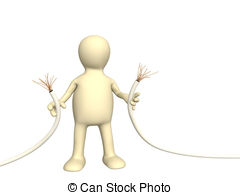 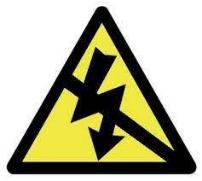 La coupure de tensionL’occupation de la voieLe dépassement de signal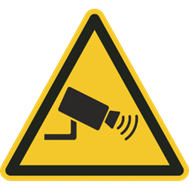 La libération La gardiennage L’occupation 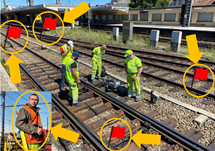 La libération de la voieL’occupation de la voieLa protection de la voie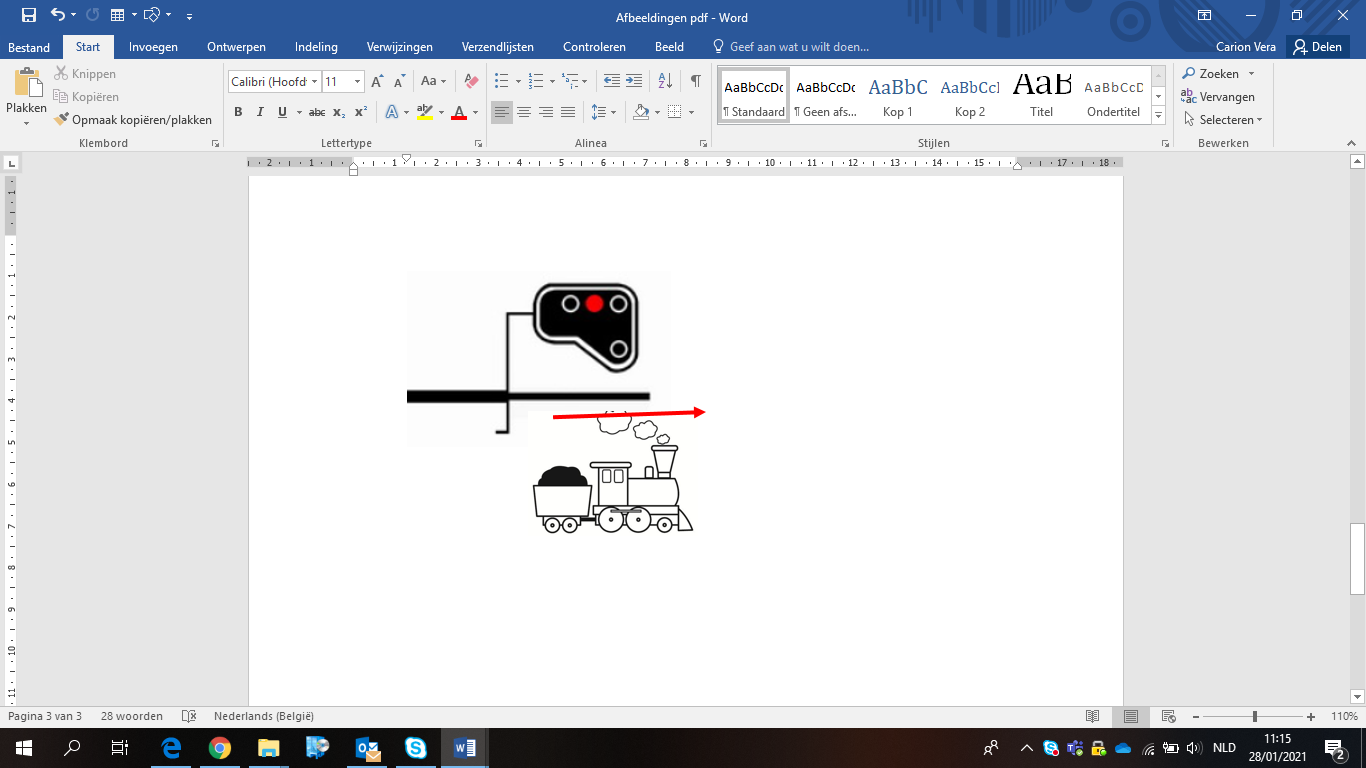 Le dépassement de signalL’occupation de la voieLa mise hors tension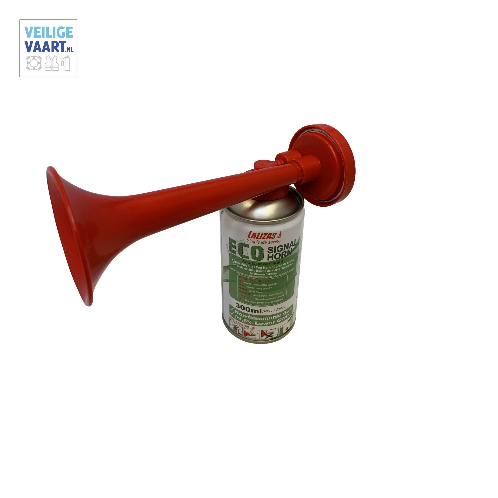 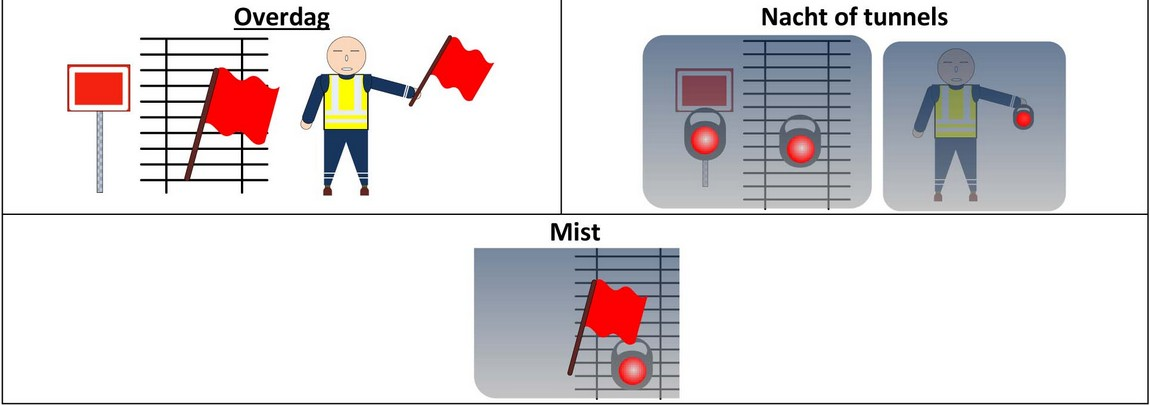 La libérationLa couvertureL’équipement de sécurité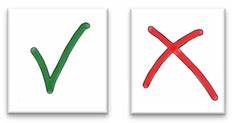 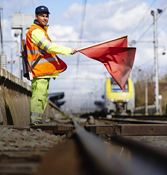 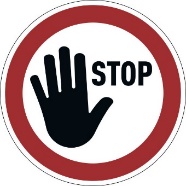 Le factionnaire donne l’ordre de s’arrêter.x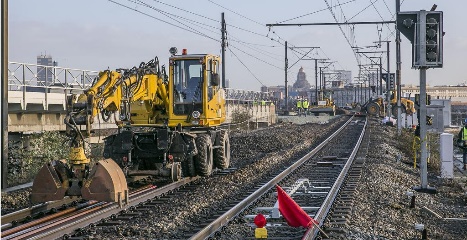 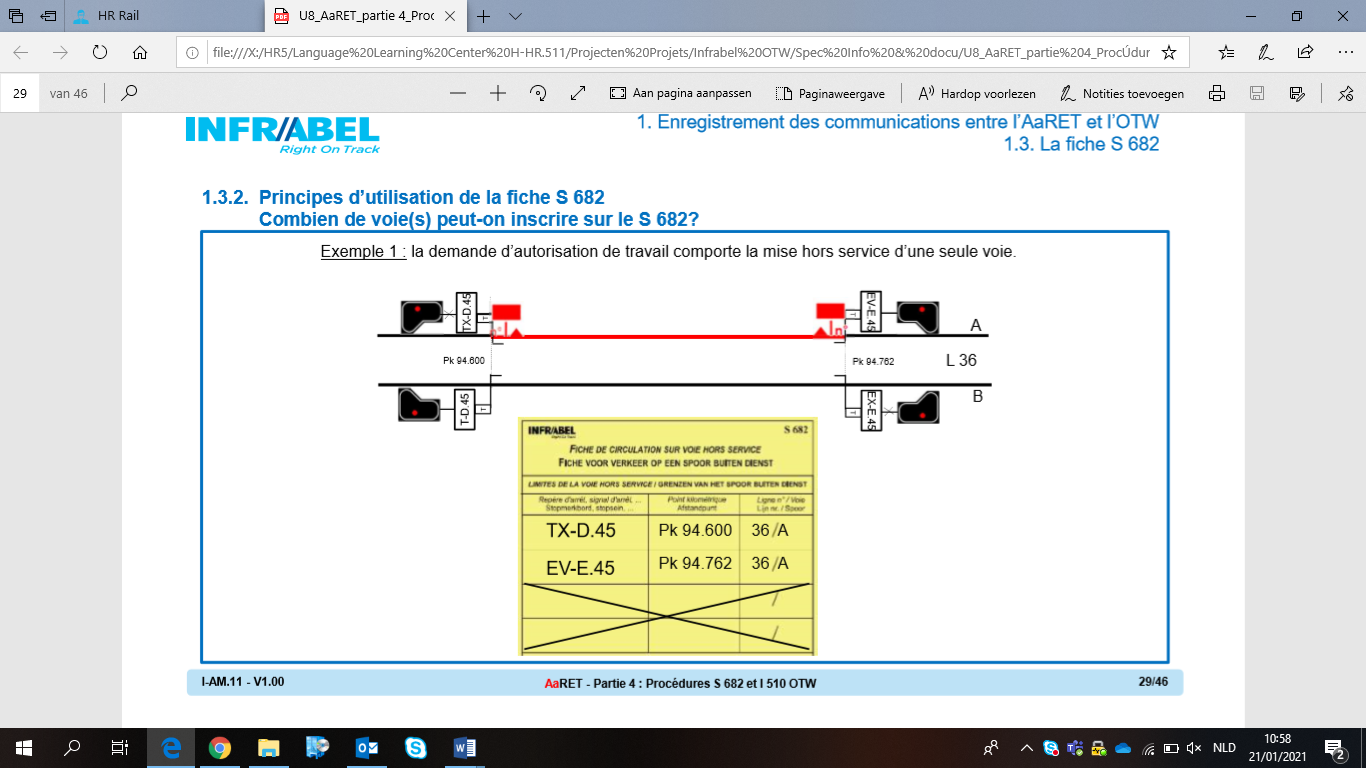 La ligne 50A est en service.x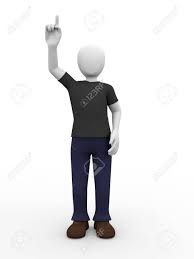 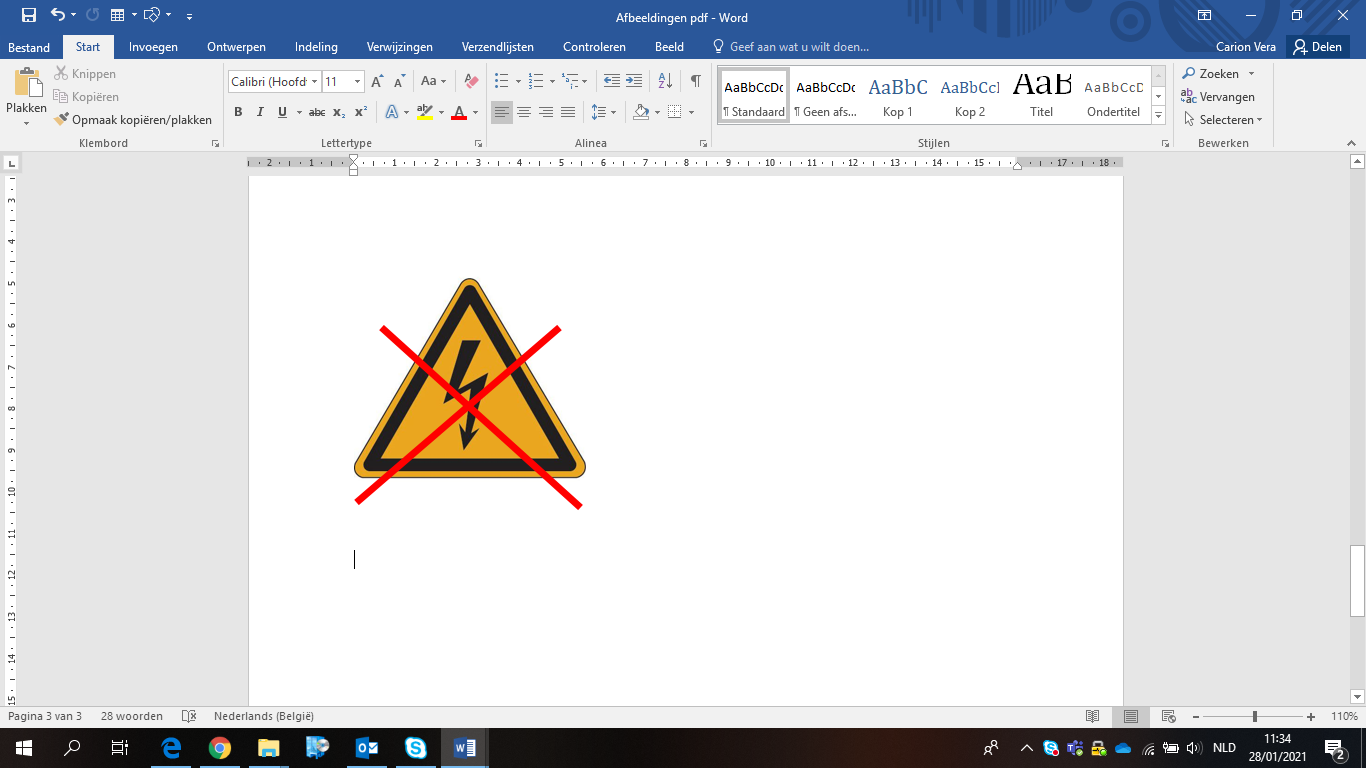 Il demande la mise hors tension de la caténaire. x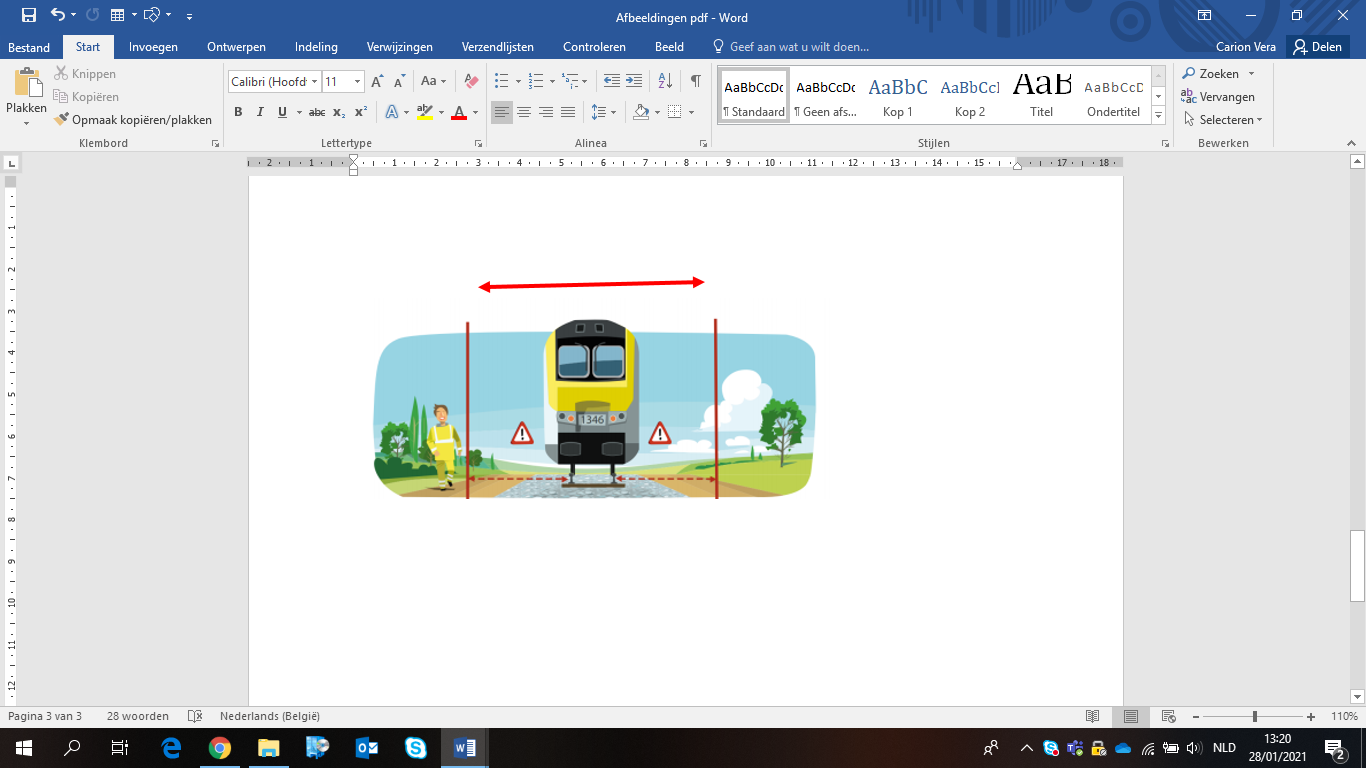 L’homme marche en dehors de la zone dangereuse.x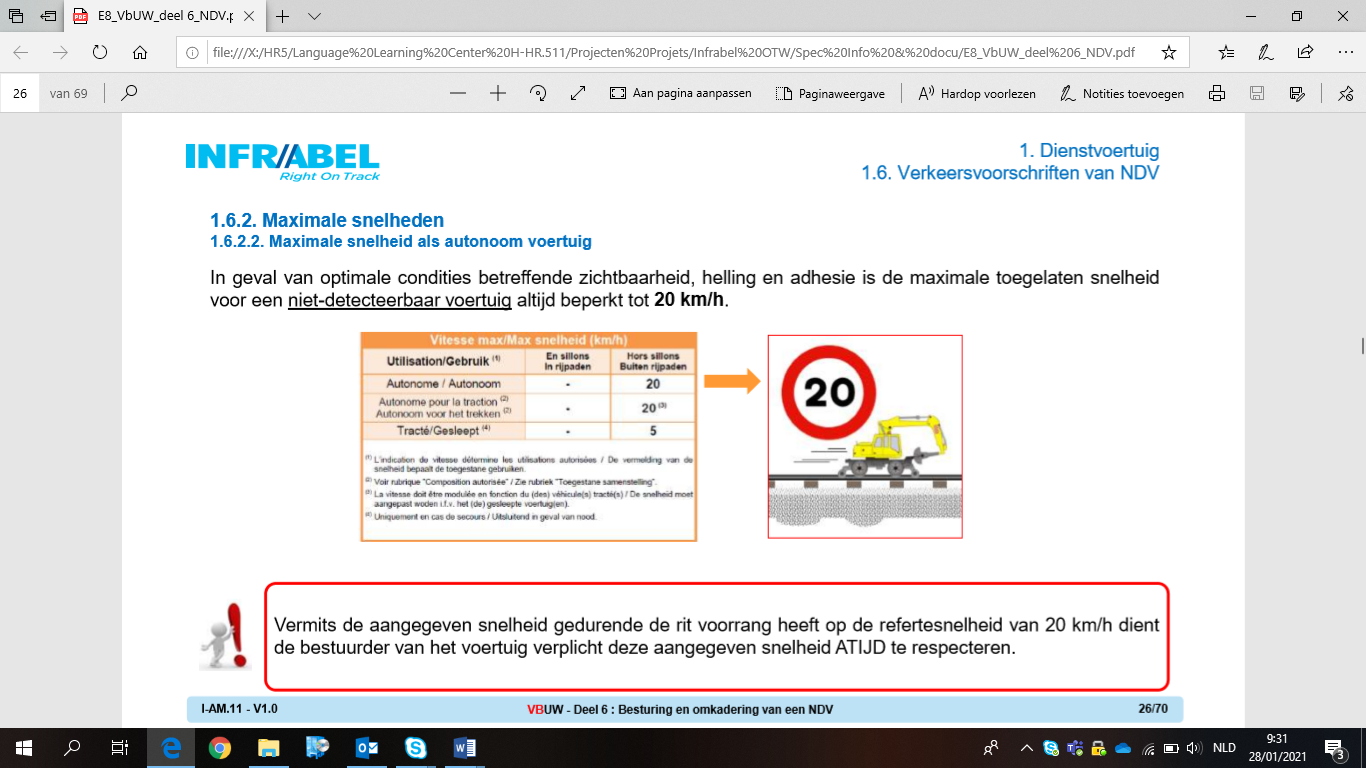 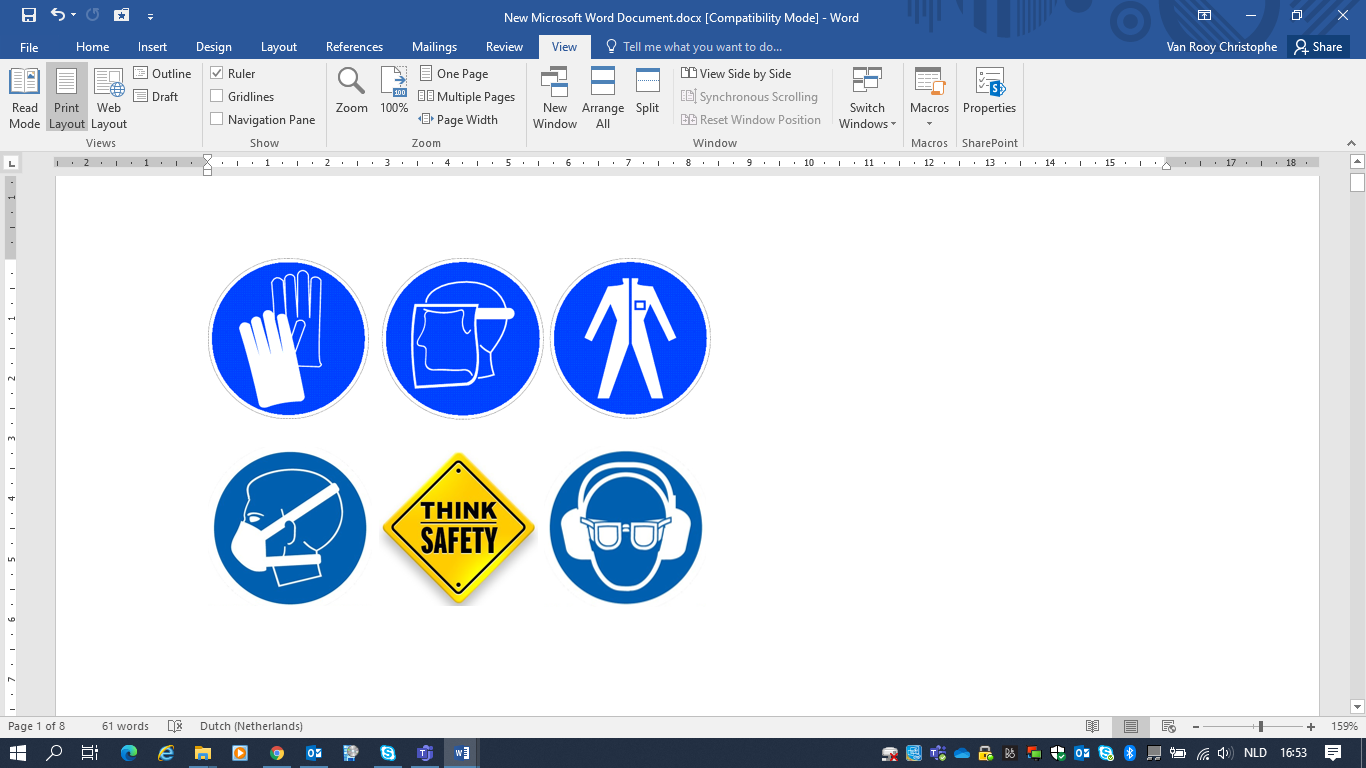 La vitesse maximale autorisée est de 20km/h.Nous respectons les mesures de sécurité. 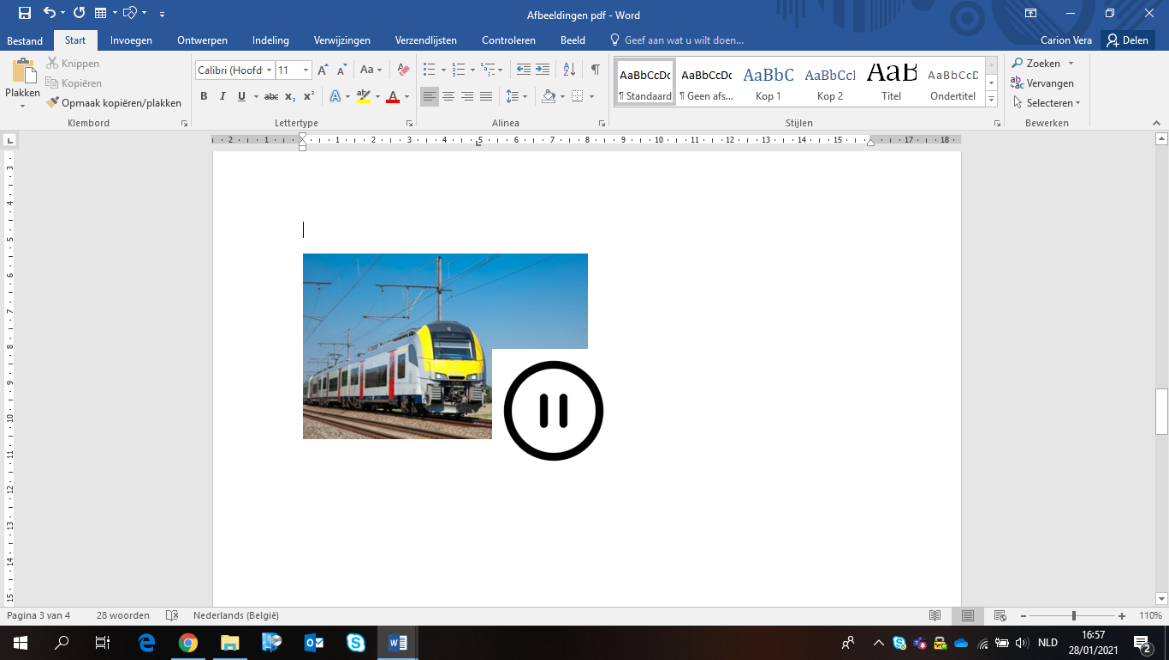 Lancer l’alarme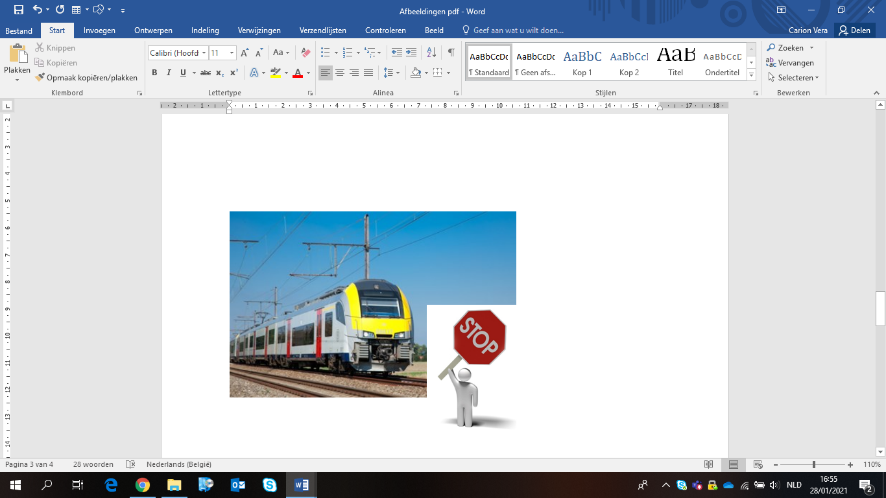 Interrompre la circulation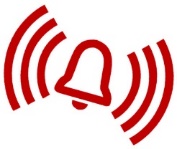 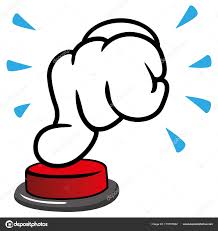 Envoyer un avis d’alarme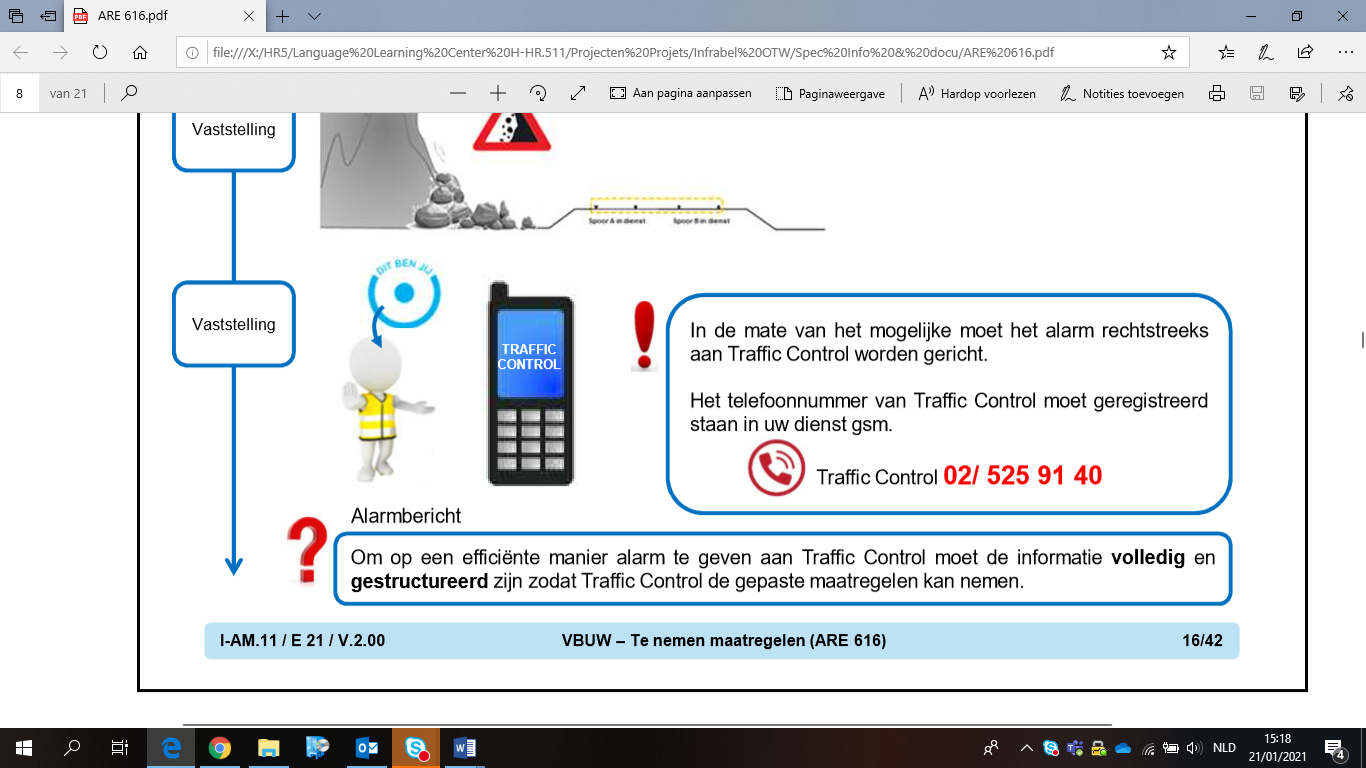 Arrêter la circulation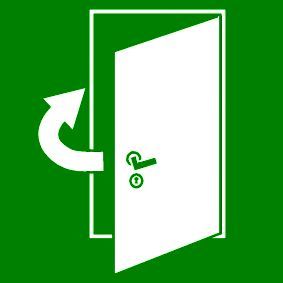 ouvrirfermerplacer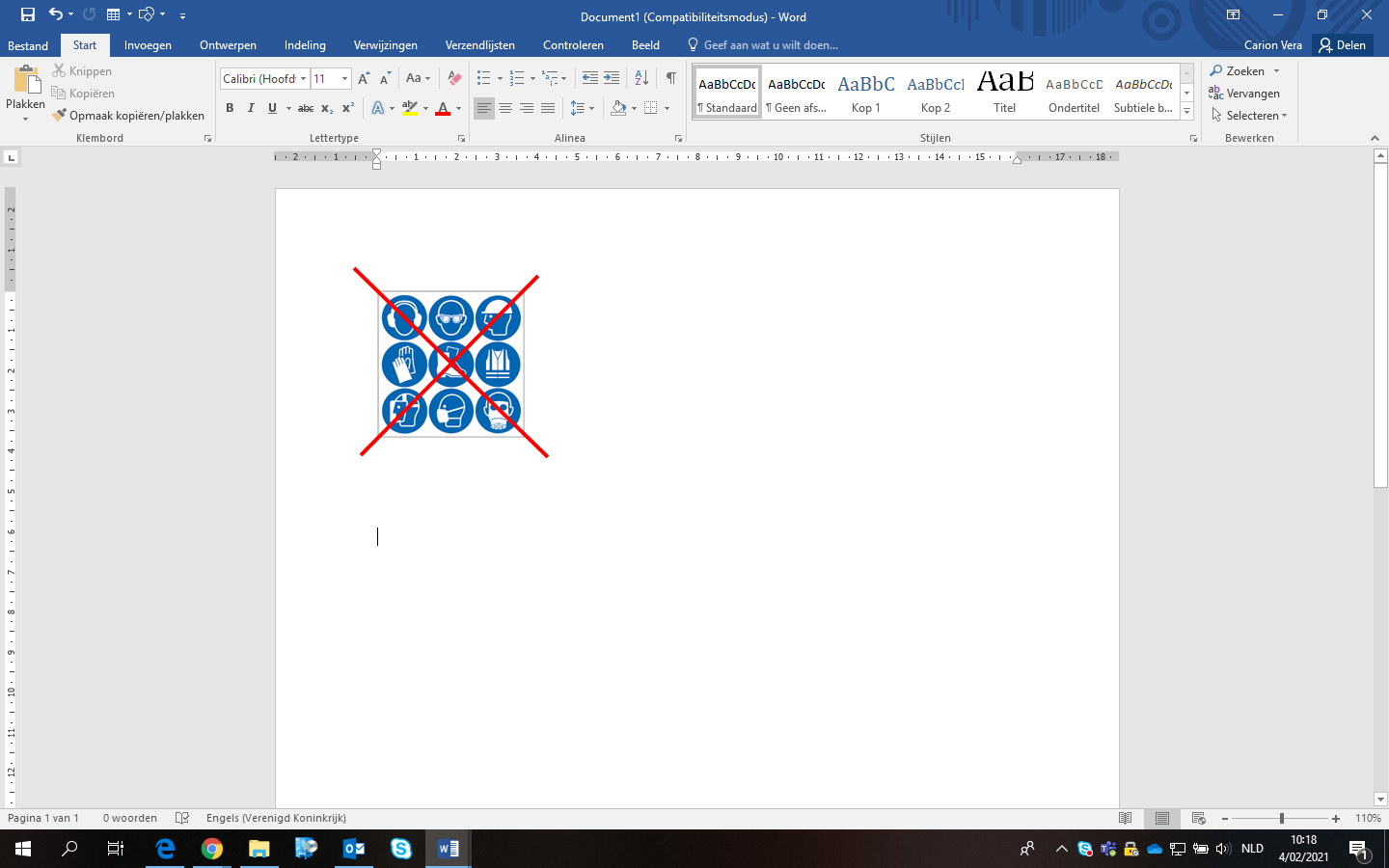 … les mesures de sécuritéLeverRespecterImmobiliser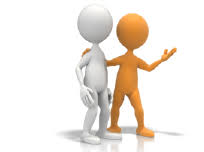 accompagnerfermerplacer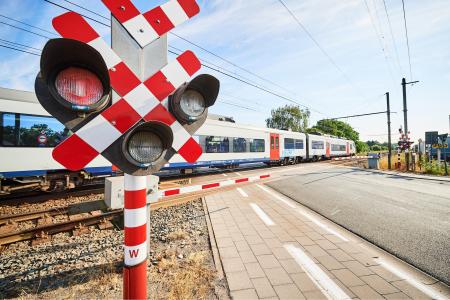 … le passage à niveau.CouvrirLeverFranchir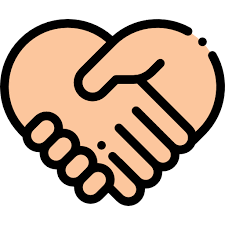 accompagnerrespecterlibérer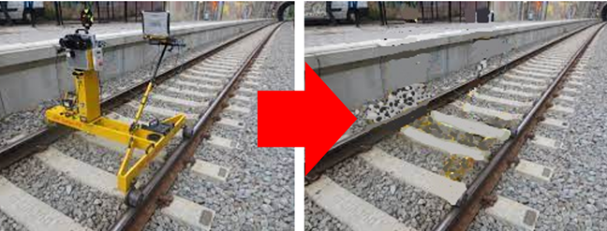 … la voie.ProtégerRespecterLibérer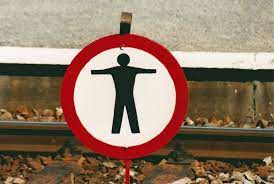 Il est … de traverser les voiesinterditinterrompufermé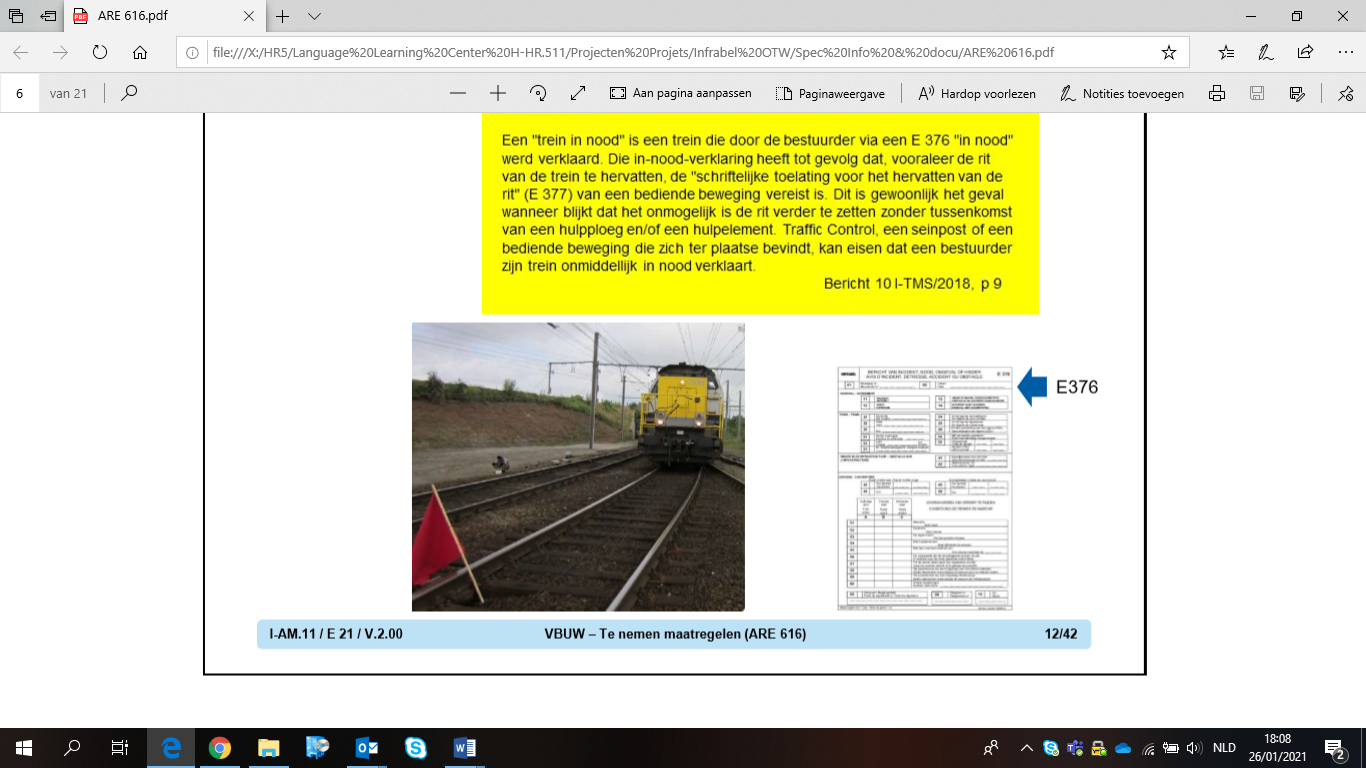 … la voie.Lever RespecterProtéger